5А 06.05  8:305Б 04.05. 10:15Проведение видеоурока в программе Zoom. Тема урока «Производительность труда»Урок 29. Проверь себяЗадача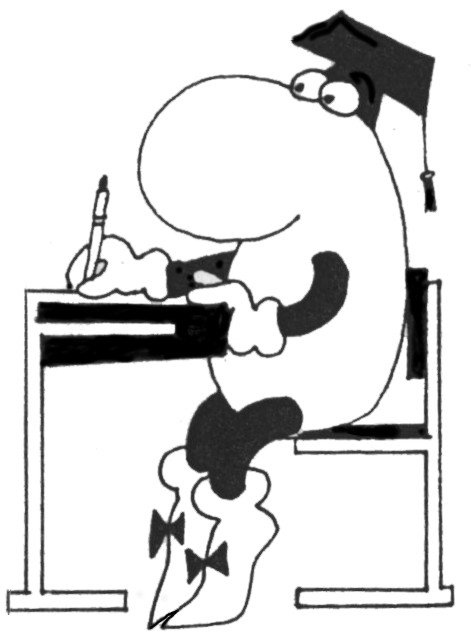 Для  сбора урожая  клубники на одном из своих участков фермер решил нанять работников. В первый день он нанял одного работника, который собрал . Чтобы ускорить процесс сбора, фермер  каждый последующий день нанимал дополнительно одного работника, не изменяя других факторов производства. Каждый день фермер записывал результат сбора клубники. ( табл.1). После пятого дня работы  фермер решил несколько работников уволить. Почему? Сколько работников он хочет уволить? Какой показатель необходимо рассчитать для ответа на поставленные вопросы?  Выполни необходимые расчеты и запиши их в колонке 3 таблицы 1.Таблица 1. Результат сбора клубникиВывод: Фермер уволит ______________ работников потому, что __________________________________________________________________________________________________________________________________________________________________________________________Удачи вам! Вопросы по заданию и ответы присылайте на электронную почту elena1311610@gmail.com  Количество работников в деньОбщий объем производства клубники в день (кг)12345